Aranžérske práce s vianočnou tematikouUrčite poznáte snehové gule, s ktorými stačí zatriasť a dostane vás očarujúci efekt padajúceho snehu. Jednu takúto si môžete vyrobiť doma. Je to úplne jednoduché. 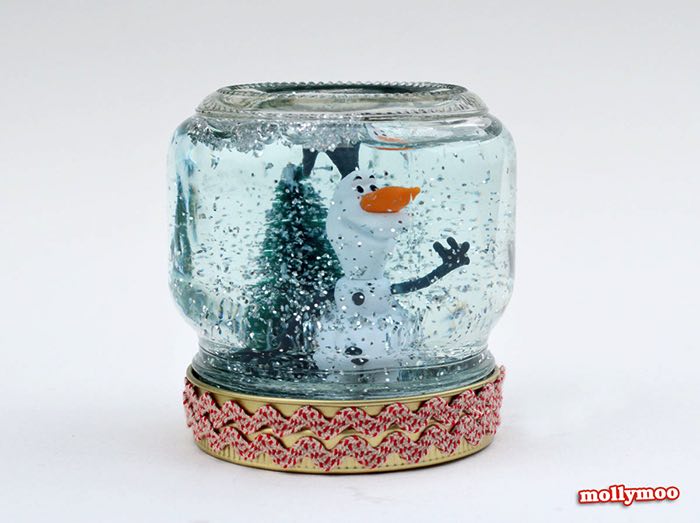 
Budeme potrebovať:- zaváraninová fľaša
- lepidlo
- trblietky
- plastové figúrky (snehuliak, stromček...)Postup:1.
Figúrky a iné ozdoby, ktoré chcete použiť prilepíme na vnútornú časť viečka.2.
Fľašu naplníme vodou a uzavrieme viečkom s postavičkami. Odmeráme, či máme dostatočnú hladinu vody pri otočení fľaše na viečko. Otestujeme tiež vodotesnosť.3.
Ak je všetko v poriadku, pridáme trblietky a na viečko nanesieme lepidlo. Fľašu uzavrieme, otočíme a môžeme zatriasť!
Inšpirácie:
Pohár od vína, ako svietnik a snehová guľa.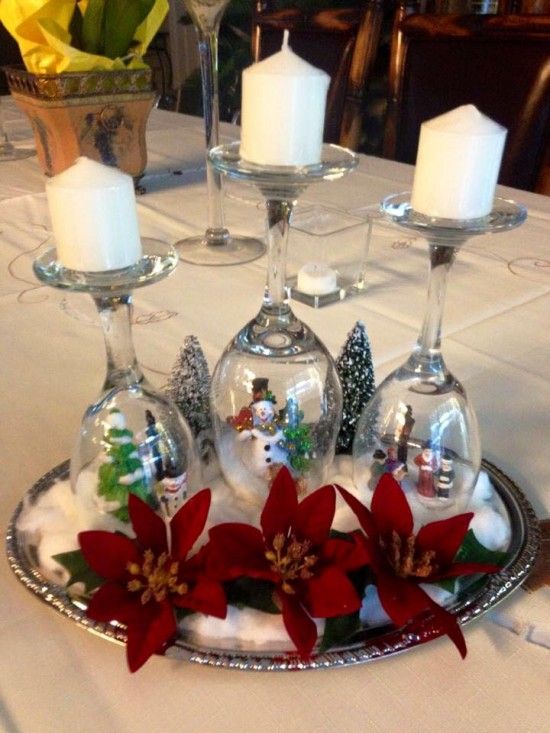 
Trojposchodová snehová guľa.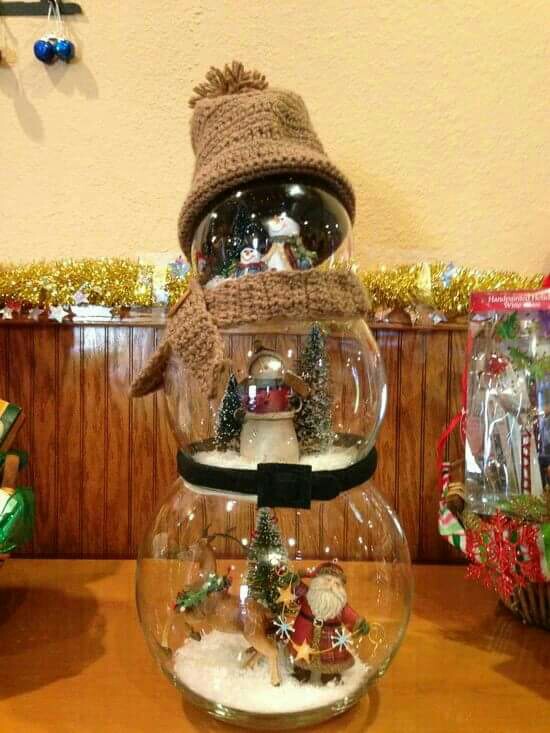 
Snehová guľa v žiarovke.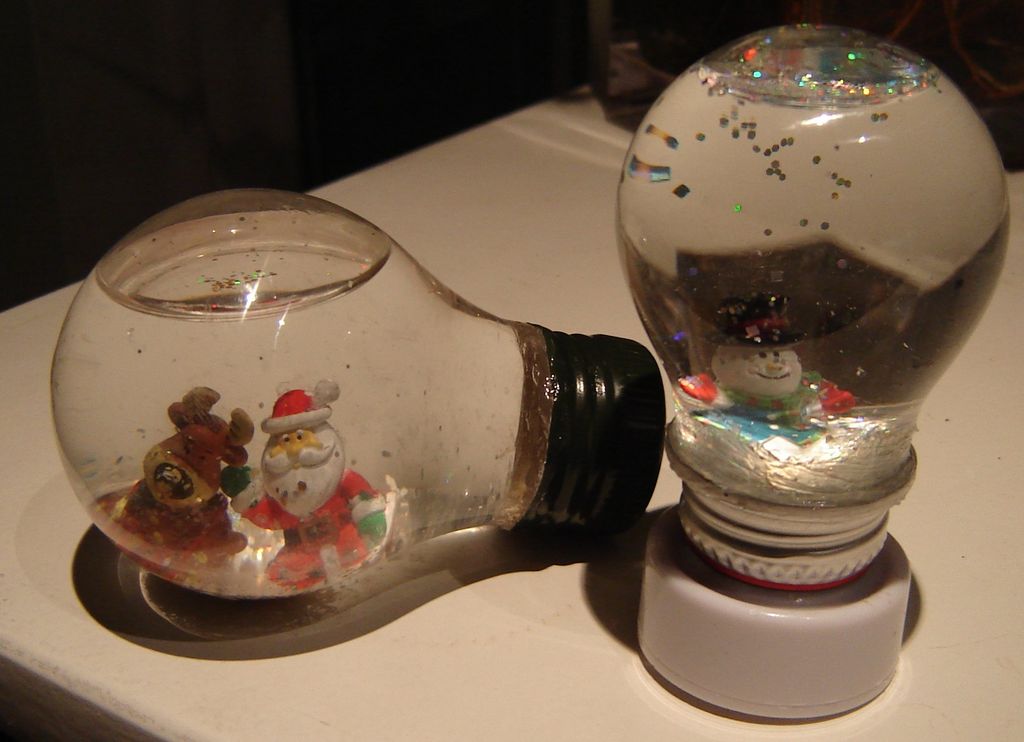 